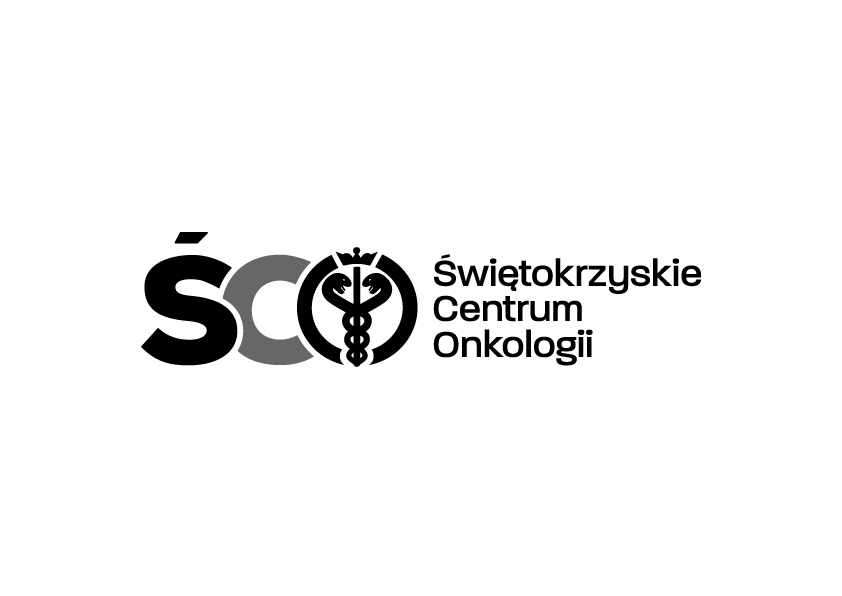 Adres: ul. Artwińskiego 3C, 25-734 Kielce, Sekcja Zamówień Publicznychtel. 41 36 74 474   strona www: http://www.onkol.kielce.pl/ e-mail: zampubl@onkol.kielce.pl / agnieszkajan@onkol.kielce.plAZP.2411.135.2021.AJ 						              Kielce, dn. 21 września 2021 r.WSZYSCY WYKONAWCYWYJAŚNIENIA DOTYCZĄCE SWZDot. postępowania na zakup wraz z dostawą kurczaków i podrobów, mięsa oraz wędlin dla Świętokrzyskiego Centrum Onkologii w Kielcach	Na podstawie art. 284 ust. 2 ustawy Prawo zamówień publicznych Zamawiający przekazuje treść zapytania dotyczącego zapisów SWZ wraz z wyjaśnieniami:Pytanie 1Czy Zamawiający dopuszcza zawartość 80% mięsa wieprzowego w szynce wieprzowej – Pakiet 3 
poz. 2 szynka wieprzowa wędzona gotowana?Odpowiedź: Zamawiający dopuszcza powyższe.Powyższa odpowiedź jest wiążąca dla wszystkich uczestników postępowania. Pozostałe postanowienia SWZ pozostają bez zmian.Z poważaniemKierownik Sekcji Zamówień Publicznychmgr Mariusz Klimczak